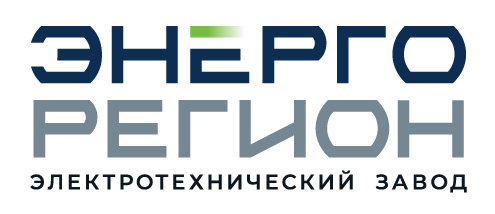 УСТРОЙСТВО ВВОДНО-РАСПРЕДЕЛИТЕЛЬНОЕ ДЛЯ ЖИЛЫХ И ОБЩЕСТВЕННЫХ ЗДАНИЙ Руководство по эксплуатации Содержание 1 Описание работы ........................................................................................................................ 3 1.1 Назначение устройства ........................................................................................................... 3 1.2 Технические характеристики ................................................................................................. 4 1.3 Состав и устройство .............................................................................................................. 8 1.4 Маркировка ............................................................................................................................ 8 2. Использование по назначению .............................................................................................. 9 2.1 Подготовка к использованию .............................................................................................. 9 2.2 Использование изделия и требование безопасности ......................................................... 93 Техническое обслуживание ..................................................................................................... 9 4 Условия хранения ..................................................................................................................... 10 5 Транспортирование .................................................................................................................. 10 6 Утилизация ................................................................................................................................ 10 Приложение А. Габаритные и установочные размеры устройства............................................. 11 Настоящее руководство по эксплуатации распространяется на устройство вводнораспределительное для жилых и общественных зданий (в дальнейшем – устройство). Настоящее руководство по эксплуатации предназначено для ознакомления потребителей с техническими характеристиками устройства и устанавливает правила и условия хранения, транспортирования и эксплуатации устройства. 1. Описание работы1.1 Назначение устройства 1.1.1 Устройство предназначено для внутренней установки в жилых и общественных зданиях для приема, распределения и учета электроэнергии трехфазного переменного тока частотой 50 Гц напряжением 380/220 В с системой заземления ТN-S или ТN-C-S (ГОСТ 30331.2-95, ГОСТ Р 50571.2-96), а также для защиты групповых линий при перегрузках и коротких замыканиях. 1.1.2 Устройство может быть: вводное – для учета электрической энергии; распределительное – для распределения электрической энергии; вводно-распределительное – для распределения и учета электрической энергии. 1.1.3 Структура условного обозначения устройства:1.2 Технические характеристики 1.2.1 Устройство соответствует требованиям ГОСТ Р 51732-2001 «Устройства вводно-распределительные для жилых и общественных зданий. Общие технические условия» и ТУ 3434-001-14735550-2005.  1.2.2 Степень защиты по ГОСТ 14254-96 1.2.3 Климатическое исполнение УХЛ, категория размещения 4 по ГОСТ15150-69. 1.2.4 Условия эксплуатации: температура окружающего воздуха от минус 5 до плюс 40 °С; высота над уровнем моря – не более 2000 м; – относительная влажность воздуха составляет не более 80 % при температуре плюс 25 °С и не более 50 % при температуре плюс 40 °С; – отсутствие резких толчков и тряски; – окружающая среда – невзрывоопасная, не содержащая агрессивных газов и паров в концентрациях, разрушающих металл и изоляцию; – рабочее положение в пространстве – вертикальное, допускается отклонение не более 5 °С. 1.2.5 Сопротивление изоляции между токоведущими частями различных фаз, между токоведущими частями каждой фазы и нулевым рабочим проводником при снятой перемычке, а также между токоведущими частями каждой фазы и защитной шиной РЕ в холодном состоянии при нормальных условиях испытаний. По ГОСТ 15150-69 должна выдерживать в течение 1 мин. испытательное напряжение переменного тока 2500 В частотой 50 Гц – не менее 1Мом. 1.2.6 Номинальный кратковременно выдерживаемый ток короткого замыкания для блока ввода сборных шин панели устройства многопанельного исполнения – 20 кА, для устройства однопанельного исполнения – 15 кА. 1.2.7  Срок службы устройства – не менее 15 лет. 1.2.8  Масса устройства приведена в таблице 1. 1.2.9 Габаритные, установочные и присоединительные размеры устройства приведены в приложении А. Таблица 1.          1.3 Состав и устройство.1.3.1  Комплектность.В комплект поставки входит:Устройство вводно - распределительное – 1шт.;Паспорт -1 экз.;Паспорт на счетчик и на трансформаторы тока если они входят в состав изделия;Рукоятка съема предохранителя РС-1 – 1шт.;Техническое описание и руководство по эксплуатации -1 экз.Схема электрическая принципиальная -1экз.1.3.2 Устройство состоит из панели, на которой расположены функциональные блоки, и корпуса сварной конструкции. Панель представляет собой низковольтное стационарное устройство, состоящее из сварной металлической конструкции в виде вставной монтажной рамы с аппаратами учета (счетчики, трансформаторы тока, испытательные переходные коробки), аппаратами ввода, отходящими линиями и линиями управления. 1.3.3 Устройство имеет внутреннее освещение для обслуживания устройства при отключенном вводном аппарате блока ввода. 1.3.4 Блок учета устанавливается отдельно от трансформаторов, что исключает случайное прикосновение к открытым токоведущим частям.1.3.5 Устройство обеспечивает возможность подключение вводных и отходящих линий, как снизу, так и сверху. 1.3.6 Устройство крепится к основанию через четыре отверстия, имеющиеся в нижней части корпуса. 1.3.7 Устройство поставляется комплектно, со всеми внутренними и межпанельными электрическими соединениями; в соответствии с исполнением устройство может поставляться без аппаратов учета электроэнергии.       1.4 Маркировка 1.4.1 На Шильде, закрепленном на двери устройства с наружной стороны, указаны:  Наименование страны – изготовителя (Россия);Наименование предприятия – изготовителя;Условное обозначение ВРУ-ЭР-1Х-ХХ-ХХ-УХЛ4;Порядковый номер по системе нумерации предприятия – изготовителя;Дату изготовления;Номинальное напряжение в киловольтах;Номинальную частоту в герцах;Степень защиты по ГОСТ 14254;Массу в килограммах;Обозначение технических условий.1.4.2 На двери устройства по ГОСТ 12.4.026-2001 нанесен знак «Опасность поражения электрическим током». 2. Использование по назначению2.1 Подготовка к использованию 2.1.1 Устройство устанавливается в щитовых помещениях или вне щитовых помещений (на лестничных клетках, в подвалах и пр.) и монтируется в вертикальном положении. 2.1.2 В состоянии поставки устройства нулевая защитная шина РЕ и нулевая рабочая шина N соединены между собой съёмной перемычкой. Дальнейшее её использование определяется схемой подключения устройства к питающей сети: при четырех проводной линии перемычку оставить, при пяти проводной линии перемычку необходимо удалить. 2.1.3 Конструкция устройства допускает ввод и вывод бронированных и небронированных кабелей, а также проводов с алюминиевыми и медными жилами в резиновой или пластмассовой изоляции. Рекомендуемое сечение жил проводов и кабелей – согласно таблице 2. Таблица 2. 2.1.4  При монтаже устройства необходимо обратить внимание на целостность и надежное уплотнение кабеля или проводов.2.1.5 Нулевые защитные шины РЕ и нулевые рабочие шины N смежных устройств, скрепить между собой на месте монтажа.2.2 Использование изделия и требование безопасности2.2.1  При эксплуатации устройства должны быть соблюдены требования ГОСТ 12.2.007.0-75 и документов “Правила технической эксплуатации электроустановок потребителей”, “Межотраслевые правила” по охране труда (правила безопасности) при эксплуатации электроустановок” и “Правила устройств электроустановок”. 2.2.2  По способу защиты от поражения электрическим током устройство соответствует классу I по ГОСТ Р МЭК 536-94. 2.2.3 По пожарной безопасности устройство должно соответствовать требованиям ГОСТ 12.1.004-91. 2.2.4 Оболочка устройства должна быть заземлена в соответствии с требованиями ГОСТ 12.2.007.0-75. 2.2.5  При эксплуатации должен использоваться ручной инструмент по ГОСТ 11516-94. 3. Техническое обслуживание3.1 Монтаж, эксплуатация и техническое обслуживание устройства должны производиться квалифицированным персоналом, прошедшим инструктаж по технике безопасности и имеющим квалификационную группу по электробезопасности не ниже III для электроустановок до 1000 В. ЗАПРЕЩАЕТСЯ ОБСЛУЖИВАНИЕ УСТРОЙСТВА ПОД НАПРЯЖЕНИЕМ.3.2 В процессе эксплуатации периодически, не реже одного раза в два года, а также после     аварийных состояний необходимо подвергать устройство осмотру. При этом необходимо произвести: осмотр и подтяжку контактных соединений; очистку от загрязнений; проверить состояние заземления;проверить целостность изоляции проводников; проверить целостность корпуса. 3.3 Замена предохранителей, как правило, производится при снятом напряжении. В исключительных случаях допускается замена предохранителей под напряжением с помощью рукояток (клещей) для съема предохранителей в диэлектрических перчатках и предохранительных очках. 3.4 Профилактическую проверку устройства необходимо проводить только при снятом напряжении. 3.5 Воздушные зазоры в устройстве должны быть не менее 12 мм, а расстояния утечки – не менее 16 мм и должны сохраняться при нормальных условиях эксплуатации.                                                         4. Условия хранения4.1 Хранение упакованного устройства (без счетчика электрической энергии), должно производиться в закрытом помещении, при температуре окружающего воздуха от минус 20 оС до плюс 40 оС и относительной влажности не более 98 % при температуре плюс 15 оС. 4.2 Хранение неупакованного устройства должно производиться в закрытых помещениях при температуре окружающего воздуха от плюс 5 до плюс 40 оС. Допустимый срок хранения без ввода в эксплуатацию составляет не более двух лет.                                                                  5. Транспортирование         5.1 Транспортирование устройства следует производить любым видом транспорта в соответствии с правилами перевозок грузов, действующими на транспорте данного вида, при температуре окружающего воздуха от  плюс 50 оС до минус 50 оС в условиях, исключающих возможность воздействия атмосферных осадков, и соблюдением мер предосторожности против механических повреждений устройства.                                                                   6. Утилизация6.1 Устройство с выработавшим ресурсом разбирается. Комплектующие изделия устройства могут использоваться при ремонтно-восстановительных работах аналогичных изделий. Металлические части, по возможности, используются или сдаются в металлолом. 6.2 Устройство не содержит веществ и компонентов, вредно влияющих на окружающую среду и здоровье человека, поэтому особых мер по защите при утилизации не требуется. Приложение А.(обязательное) Габаритные и установочные размеры устройства .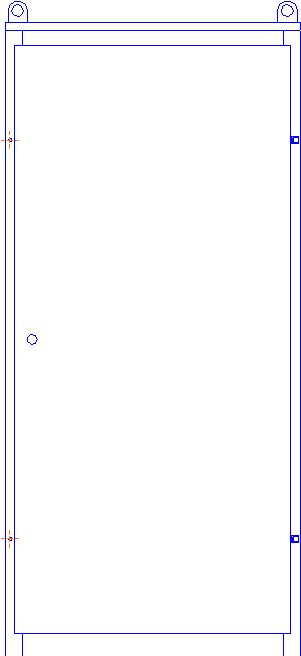 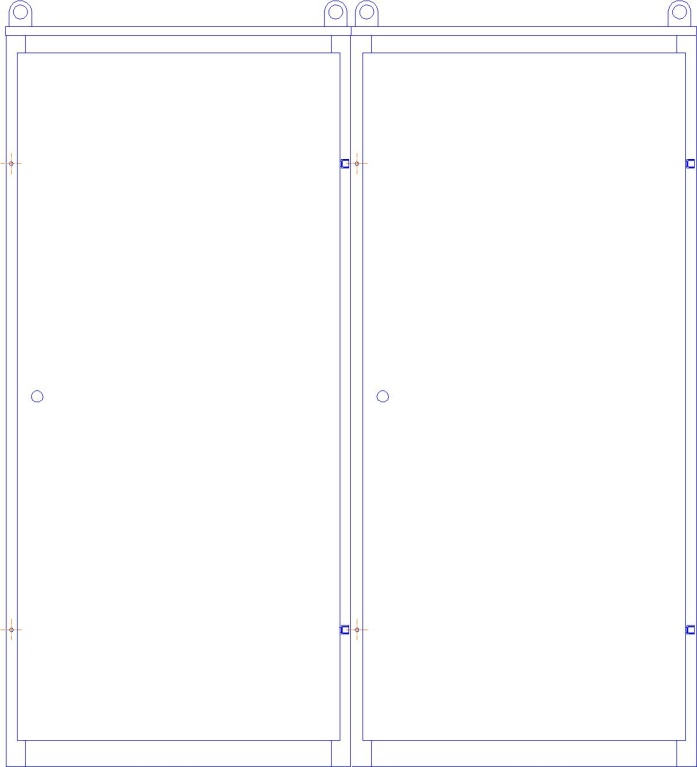 ВРУ-ЭР-1Х-ХХ-ХХ-УХЛ4Серия НКУ – вводно распределительное устройствоВРУ-ЭР-1Х-ХХ-ХХ-УХЛ4Отличительный признак завода изготовителя – электротехнический завод ЭнергорегионВРУ-ЭР-1Х-ХХ-ХХ-УХЛ4Условное обозначение класса НКУ: 1- ввода и распределения электроэнергии ВРУ-ЭР-1Х-ХХ-ХХ-УХЛ4А – Защита осуществляется автоматическими выключателями.Нет – Защита осуществляется предохранителями.ВРУ-ЭР-1Х-ХХ-ХХ-УХЛ4Назначение щита:11-20 – вводные;21-29 – вводно-распределительные;41-50 – распределительные.ВРУ-ЭР-1Х-ХХ-ХХ-УХЛ4Наличие аппаратов на вводе:0 – отсутствуют;1 – переключатель на 250А;2 – переключатель на 400А;3 – переключатель на 630А;4 – Выключатель и аппаратура АВР на 630А;5 – Выключатель на 250А;6 – Выключатели и предохранители на 250А;7 - Выключатель и аппаратура АВР на 100А;8 – Выключатель и аппаратура АВР на 250А;  9 – Выключатель и аппаратура АВР на 400АВРУ-ЭР-1Х-ХХ-ХХ-УХЛ4Наличие дополнительного оборудования:0 – отсутствует;1 – блок автоматического управления освещением с автоматическими выключателями 30х16А;2 – блок автоматического управления освещением с автоматическими выключателями 14х16А;3 – блок автоматического управления освещением с автоматическими выключателями 8х16А;4 – блок управления освещением с автоматическими выключателями 14х16А;5 – блок автоматического управления освещением с автоматическими выключателями 8х16А;6 – блок управления освещением с автоматическими выключателями 8х16АВРУ-ЭР-1Х-ХХ-ХХ- УХЛ4Климатическое исполнение и категория размещения по ГОСТ 15150-69ОбозначениеВес не более (кг.)Щит ВРУ-ЭР-1-11-10 ВР УХЛ4 б/сч (Cu)84Щит ВРУ-ЭР-1-11-10 ВР УХЛ4 б/сч. (AL)82Щит ВРУ-ЭР-1-11-10 ПЦ УХЛ4 б/сч (Cu)118Щит ВРУ-ЭР-1-11-10 ПЦ УХЛ4 б/сч. (AL)95Щит ВРУ-ЭР-1-11-20 ВР УХЛ4 б/сч. (AL)82Щит ВРУ-ЭР-1-11-20 ПЦ УХЛ4 б/сч. (AL)91Щит ВРУ-ЭР-1-12-10 ВР УХЛ4 б/сч (Cu)81Щит ВРУ-ЭР-1-12-10 ВР УХЛ4 б/сч. (AL)84Щит ВРУ-ЭР-1-12-10 ПЦ УХЛ4 б/сч (Cu)92Щит ВРУ-ЭР-1-12-10 ПЦ УХЛ4 б/сч. (AL)95Щит ВРУ-ЭР-1-13-20 ВР УХЛ4 б/сч (Cu)88Щит ВРУ-ЭР-1-13-20 ВР УХЛ4 б/сч. (AL)85Щит ВРУ-ЭР-1-13-20 ПЦ УХЛ4 б/сч (Cu)124Щит ВРУ-ЭР-1-13-20 ПЦ УХЛ4 б/сч. (AL)98Щит ВРУ-ЭР-1-14-20 ВР УХЛ4 б/сч (Cu)85Щит ВРУ-ЭР-1-14-20 ВР УХЛ4 б/сч. (AL)83Щит ВРУ-ЭР-1-14-20 ПЦ УХЛ4 б/сч (Cu)101Щит ВРУ-ЭР-1-14-20 ПЦ УХЛ4 б/сч. (AL)98Щит ВРУ-ЭР-1-17-70 ВР УХЛ4 б/сч (Cu)87Щит ВРУ-ЭР-1-17-70 ПЦ УХЛ4 б/сч (Cu)99Щит ВРУ-ЭР-1-18-80 ВР УХЛ4 б/сч (Cu)97Щит ВРУ-ЭР-1-18-80 ПЦ УХЛ4 б/сч (Cu)109Щит ВРУ-ЭР-1-19-90 ВР УХЛ4 б/сч (Cu)115Щит ВРУ-ЭР-1-19-90 ПЦ УХЛ4 б/сч (Cu)117Щит ВРУ-ЭР-1-21-10 ВР УХЛ4 б/сч (AL)82Щит ВРУ-ЭР-1-21-10 ВР УХЛ4 б/сч (Сu)86Щит ВРУ-ЭР-1-21-10 ПЦ УХЛ4 б/сч (AL)91Щит ВРУ-ЭР-1-21-10 ПЦ УХЛ4 б/сч (Сu)95Щит ВРУ-ЭР-1-21-20 ВР УХЛ4 б/сч (AL)86Щит ВРУ-ЭР-1-21-20 ВР УХЛ4 б/сч (Сu)86Щит ВРУ-ЭР-1-22-53  УХЛ4 б/сч (Сu)93Щит ВРУ-ЭР-1-22-53 УХЛ4 б/сч (AL)91Щит ВРУ-ЭР-1-22-54  УХЛ4 б/сч (Сu)92Щит ВРУ-ЭР-1-22-54 УХЛ4 б/сч (AL)90Щит ВРУ-ЭР-1-22-55  УХЛ4 б/сч (Сu)93Щит ВРУ-ЭР-1-22-55 УХЛ4 б/сч (AL)90Щит ВРУ-ЭР-1-22-56  УХЛ4 б/сч (Сu)91Щит ВРУ-ЭР-1-22-56 УХЛ4 б/сч (AL)89Щит ВРУ-ЭР-1-23-53  УХЛ4 б/сч (Сu)92Щит ВРУ-ЭР-1-23-53 УХЛ4 б/сч (AL)89Щит ВРУ-ЭР-1-23-54  УХЛ4 б/сч (Сu)91Щит ВРУ-ЭР-1-23-54 УХЛ4 б/сч (AL)88Щит ВРУ-ЭР-1-23-55  УХЛ4 б/сч (Сu)91Щит ВРУ-ЭР-1-23-55 УХЛ4 б/сч (AL)88Щит ВРУ-ЭР-1-23-56  УХЛ4 б/сч (Сu)90Щит ВРУ-ЭР-1-23-56 УХЛ4 б/сч (AL)87Щит ВРУ-ЭР-1-24-53  УХЛ4 б/сч (Сu)94Щит ВРУ-ЭР-1-24-53 УХЛ4 б/сч (AL)92Щит ВРУ-ЭР-1-24-54  УХЛ4 б/сч (Сu)93Щит ВРУ-ЭР-1-24-54 УХЛ4 б/сч (AL)91Щит ВРУ-ЭР-1-24-55  УХЛ4 б/сч (Сu)94Щит ВРУ-ЭР-1-24-55 УХЛ4 б/сч (AL)91Щит ВРУ-ЭР-1-24-56  УХЛ4 б/сч (Сu)92Щит ВРУ-ЭР-1-24-56 УХЛ4 б/сч (AL)89Щит ВРУ-ЭР-1-25-63  УХЛ4 б/сч (Сu)89Щит ВРУ-ЭР-1-25-63 УХЛ4 б/сч (AL)86Щит ВРУ-ЭР-1-25-64  УХЛ4 б/сч (Сu)88Щит ВРУ-ЭР-1-25-64 УХЛ4 б/сч (AL)85Щит ВРУ-ЭР-1-25-65  УХЛ4 б/сч (Сu)88Щит ВРУ-ЭР-1-25-65 УХЛ4 б/сч (AL)86Щит ВРУ-ЭР-1-25-66  УХЛ4 б/сч (Сu)87Щит ВРУ-ЭР-1-25-66 УХЛ4 б/сч (AL)84Щит ВРУ-ЭР-1-26-63  УХЛ4 б/сч (Сu)88Щит ВРУ-ЭР-1-26-63 УХЛ4 б/сч (AL)86Щит ВРУ-ЭР-1-26-64  УХЛ4 б/сч (АL)85Щит ВРУ-ЭР-1-26-64  УХЛ4 б/сч (Сu)88Щит ВРУ-ЭР-1-26-65  УХЛ4 б/сч (Сu)88Щит ВРУ-ЭР-1-26-65 УХЛ4 б/сч (AL)86Щит ВРУ-ЭР-1-26-66  УХЛ4 б/сч (Сu)87Щит ВРУ-ЭР-1-26-66 УХЛ4 б/сч (AL)84Щит ВРУ-ЭР-1-27-63  УХЛ4 б/сч (Сu)93Щит ВРУ-ЭР-1-27-63 УХЛ4 б/сч (AL)90Щит ВРУ-ЭР-1-27-64  УХЛ4 б/сч (Сu)92Щит ВРУ-ЭР-1-27-64 УХЛ4 б/сч (AL)89Щит ВРУ-ЭР-1-27-65  УХЛ4 б/сч (Сu)92Щит ВРУ-ЭР-1-27-65 УХЛ4 б/сч (AL)89Щит ВРУ-ЭР-1-27-66  УХЛ4 б/сч (Сu)90Щит ВРУ-ЭР-1-27-66 УХЛ4 б/сч (AL)88Щит ВРУ-ЭР-1-28-63  УХЛ4 б/сч (Сu)91Щит ВРУ-ЭР-1-28-63 УХЛ4 б/сч (AL)88Щит ВРУ-ЭР-1-28-64  УХЛ4 б/сч (Сu)90Щит ВРУ-ЭР-1-28-64 УХЛ4 б/сч (AL)87Щит ВРУ-ЭР-1-28-65  УХЛ4 б/сч (Сu)90Щит ВРУ-ЭР-1-28-65 УХЛ4 б/сч (AL)88Щит ВРУ-ЭР-1-28-66  УХЛ4 б/сч (Сu)89Щит ВРУ-ЭР-1-28-66 УХЛ4 б/сч (AL)86Щит ВРУ-ЭР-1-29-63  УХЛ4 б/сч (Сu)91Щит ВРУ-ЭР-1-29-63 УХЛ4 б/сч (AL)89Щит ВРУ-ЭР-1-29-64  УХЛ4 б/сч (Сu)90Щит ВРУ-ЭР-1-29-64 УХЛ4 б/сч (AL)88Щит ВРУ-ЭР-1-29-65  УХЛ4 б/сч (Сu)91Щит ВРУ-ЭР-1-29-65 УХЛ4 б/сч (AL)88Щит ВРУ-ЭР-1-29-66  УХЛ4 б/сч (Сu)89Щит ВРУ-ЭР-1-29-66 УХЛ4 б/сч (AL)87Щит ВРУ-ЭР-1-41-00 УХЛ4 б/сч (AL)76Щит ВРУ-ЭР-1-41-00 УХЛ4 б/сч (Cu)77Щит ВРУ-ЭР-1-42-01 УХЛ4 б/сч (AL)87Щит ВРУ-ЭР-1-42-01 УХЛ4 б/сч (Cu)88Щит ВРУ-ЭР-1-42-02 УХЛ4 б/сч (AL)84Щит ВРУ-ЭР-1-42-02 УХЛ4 б/сч (Cu)85Щит ВРУ-ЭР-1-43-00 УХЛ4 б/сч (AL)78Щит ВРУ-ЭР-1-43-00 УХЛ4 б/сч (Cu)79Щит ВРУ-ЭР-1-44-00 УХЛ4 б/сч (AL)79Щит ВРУ-ЭР-1-44-00 УХЛ4 б/сч (Cu)80Щит ВРУ-ЭР-1-45-01 УХЛ4 б/сч (AL)91Щит ВРУ-ЭР-1-45-01 УХЛ4 б/сч (Cu)91Щит ВРУ-ЭР-1-45-02 УХЛ4 б/сч (AL)88Щит ВРУ-ЭР-1-45-02 УХЛ4 б/сч (Cu)88Щит ВРУ-ЭР-1-45-05 УХЛ4 б/сч (AL)83Щит ВРУ-ЭР-1-46-00 УХЛ4 б/сч (AL)82Щит ВРУ-ЭР-1-46-00 УХЛ4 б/сч (Cu)82Щит ВРУ-ЭР-1-47-00 УХЛ4 б/сч (AL)78Щит ВРУ-ЭР-1-47-00 УХЛ4 б/сч (Cu)78Щит ВРУ-ЭР-1-48-01 УХЛ4 б/сч (AL)90Щит ВРУ-ЭР-1-48-02 УХЛ4 б/сч (AL)87Щит ВРУ-ЭР-1-48-03 УХЛ4 б/сч (AL)84Щит ВРУ-ЭР-1-48-03 УХЛ4 б/сч (Cu)84Щит ВРУ-ЭР-1-48-04 УХЛ4 б/сч (AL)83Щит ВРУ-ЭР-1-48-04 УХЛ4 б/сч (Cu)83Щит ВРУ-ЭР-1-49-00 УХЛ4 б/сч (AL)78Щит ВРУ-ЭР-1-49-00 УХЛ4 б/сч (Cu)78Щит ВРУ-ЭР-1-49-01 УХЛ4 б/сч (AL)90Щит ВРУ-ЭР-1-49-03 УХЛ4 б/сч (AL)84Щит ВРУ-ЭР-1-49-03 УХЛ4 б/сч (Cu)84Щит ВРУ-ЭР-1-49-04 УХЛ4 б/сч (AL)83Щит ВРУ-ЭР-1-49-04 УХЛ4 б/сч (Cu)83Щит ВРУ-ЭР-1-50-00 УХЛ4 б/сч (AL)87Щит ВРУ-ЭР-1-50-00 УХЛ4 б/сч (Cu)89Щит ВРУ-ЭР-1-50-01 УХЛ4 б/сч (AL)97Щит ВРУ-ЭР-1-50-01 УХЛ4 б/сч (Cu)99Щит ВРУ-ЭР-1-50-02 УХЛ4 б/сч (AL)96Щит ВРУ-ЭР-1-50-02 УХЛ4 б/сч (Cu)97Щит ВРУ-ЭР-1-50-03 УХЛ4 б/сч (AL)90Щит ВРУ-ЭР-1-50-04 УХЛ4 б/сч (AL)92Щит ВРУ-ЭР-1А-11-10 ВР УХЛ4 б/сч (Cu)84Щит ВРУ-ЭР-1А-11-10 ВР УХЛ4 б/сч. (AL)82Щит ВРУ-ЭР-1А-11-10 ПЦ УХЛ4 б/сч. (AL)95Щит ВРУ-ЭР-1А-12-10 ВР УХЛ4 б/сч (Cu)82Щит ВРУ-ЭР-1А-12-10 ВР УХЛ4 б/сч. (AL)84Щит ВРУ-ЭР-1А-12-10 ПЦ УХЛ4 б/сч (Cu)92Щит ВРУ-ЭР-1А-13-20 ВР УХЛ4 б/сч (Cu)88Щит ВРУ-ЭР-1А-13-20 ВР УХЛ4 б/сч. (AL)86Щит ВРУ-ЭР-1А-13-20 ПЦ УХЛ4 б/сч. (AL)98Щит ВРУ-ЭР-1А-14-20 ВР УХЛ4 б/сч (Cu)86Щит ВРУ-ЭР-1А-14-20 ВР УХЛ4 б/сч. (AL)84Щит ВРУ-ЭР-1А-14-20 ПЦ УХЛ4 б/сч (Cu)102Щит ВРУ-ЭР-1А-17-70 ВР УХЛ4 б/сч (Cu)86Щит ВРУ-ЭР-1А-17-70 ВР УХЛ4 б/сч. (AL)84Щит ВРУ-ЭР-1А-17-70 УХЛ4 б/сч (Cu)85Щит ВРУ-ЭР-1А-19-90 ВР УХЛ4 б/сч (Cu)114Щит ВРУ-ЭР-1А-19-90 ВР УХЛ4 б/сч. (AL)113Щит ВРУ-ЭР-1А-41-00 УХЛ4 б/сч (AL)69Щит ВРУ-ЭР-1А-41-00 УХЛ4 б/сч (Cu)71Щит ВРУ-ЭР-1А-42-01 УХЛ4 б/сч (AL)77Щит ВРУ-ЭР-1А-42-01 УХЛ4 б/сч (Cu)81Щит ВРУ-ЭР-1А-42-02 УХЛ4 б/сч (Cu)79Щит ВРУ-ЭР-1А-43-00 УХЛ4 б/сч (AL)83Щит ВРУ-ЭР-1А-43-00 УХЛ4 б/сч (Cu)86Номинальныйток, А Сечение жил проводов и кабелей каждой фазы, мм2Сечение жил проводов и кабелей каждой фазы, мм2Номинальныйток, А МедьАлюминий10016252507095400150240Тип корпусаВысота(мм.)Ширина(мм.)Глубина(мм.)Ш-1м1600700300Ш-2м1700500300Ш-3м1700700400Ш-4м1700800450